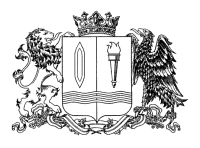 ПРАВИТЕЛЬСТВО ИВАНОВСКОЙ ОБЛАСТИПОСТАНОВЛЕНИЕВ соответствии со статьей 179 Бюджетного кодекса Российской Федерации, постановлением Правительства Ивановской области
от 03.09.2013 № 358-п «О переходе к формированию областного бюджета на основе государственных программ Ивановской области» Правительство Ивановской области п о с т а н о в л я е т:Внести в постановление Правительства Ивановской области
от 13.11.2013 № 459-п «Об утверждении государственной программы Ивановской области «Экономическое развитие и инновационная экономика Ивановской области» следующие изменения:в приложении к постановлению:1. В разделе 1 «Паспорт государственной программы Ивановской области»:в подразделе «Объемы ресурсного обеспечения программы»:в подразделе «Программа, всего:» слова «2022 год – 1490430294,50 руб.,» заменить словами «2022 год – 1534390908,55 руб.,»;в подразделе «Общий объем бюджетных ассигнований:» слова 
«2022 год – 1485430294,5 руб.,» заменить словами 
«2022 год – 1529390908,55 руб.,»;в строке «- областной бюджет:» слова «2022 год – 1341025994,50 руб.,» заменить словами «2022 год – 1384986608,55 руб.,».2. В приложении 1 к государственной программе Ивановской области «Экономическое развитие и инновационная экономика Ивановской области»:2.1. В разделе 1 «Паспорт подпрограммы государственной программы Ивановской области»:в подразделе «Объем ресурсного обеспечения подпрограммы»:в строке «Общий объем бюджетных ассигнований:» слова 
«2022 год – 158463287,64 руб.,» заменить словами 
«2022 год – 176776082,12 руб.,»;в строке «- областной бюджет:» слова «2022 год – 14185487,64 руб.,» заменить словами «2022 год – 32498282,12 руб.,».2.2. В разделе 4 «Ресурсное обеспечение подпрограммы государственной программы Ивановской области»:графе «2022 год»:в строке «Подпрограмма, всего:» цифры «158463287,64» заменить цифрами «176776082,12»;в строке «бюджетные ассигнования цифры «158463287,64» заменить цифрами «176776082,12»;в строке «- областной бюджет» цифры «14185487,64» заменить цифрами «32498282,12»;в строке 3:цифры «133705711,88» заменить цифрами «152018506,36»,цифры «13937911,88» заменить цифрами «32250706,36»;в строке 3.1:цифры «30194397,32» заменить цифрами «47472092,81»,цифры «7802397,32» заменить цифрами «25080092,81»;в строке 3.2:цифры «13856263,95» заменить цифрами «13891362,94»,цифры «5238963,95» заменить цифрами «5274062,94»;в строке 3.3:цифры «89655050,61» заменить цифрами «90655050,61»,цифры «896550,61» заменить цифрами «1896550,61».3. В приложении 5 к государственной программе Ивановской области «Экономическое развитие и инновационная экономика Ивановской области»:3.1. В разделе 1 «Паспорт подпрограммы государственной программы Ивановской области»:в подразделе «Объем ресурсного обеспечения подпрограммы»:в строке «Общий объем бюджетных ассигнований:» слова 
«2022 год – 1321769350,61 руб.,» заменить словами 
«2022 год – 1347417170,18 руб.,»;в строке «- областной бюджет:» слова «2022 год – 1321769350,61 руб.,» заменить словами «2022 год – 1347417170,18 руб.,».3.2. В абзаце пятом пункта 1.6 раздела 2 «Характеристика основных мероприятий подпрограммы государственной программы Ивановской области» цифру «2021» заменить цифрой «2022».3.3. В разделе 3 «Целевые индикаторы (показатели) подпрограммы государственной программы Ивановской области»:графе «2022 год»:в строке 1.2 цифры «6», «2», «4» заменить знаком «-»;в строке 1.3 цифру «5» заменить цифрой «6»;строку 1.6 изложить в следующей редакции:3.4. В разделе 4 «Ресурсное обеспечение подпрограммы государственной программы Ивановской области»:графе «2022 год»:в строке «Подпрограмма, всего:» цифры «1321769350,61» заменить цифрами «1347417170,18»;в строке «бюджетные ассигнования цифры «1321769350,61» заменить цифрами «1347417170,18»;в строке «- областной бюджет» цифры «1321769350,61» заменить цифрами «1347417170,18»;в строке 1 цифры «1321769350,61» заменить цифрами «1347417170,18»;в строке 1.2 цифры «10950000,00» заменить знаком «-»;в строке 1.3 цифры «12542040,00» заменить цифрами «19671345,00»;в строке 1.5 цифры «1920000,00» заменить цифрами «27388514,57»;в строке 1.6 знак «-» заменить цифрами «4000000,00».от _______________ № _______-пг. ИвановоО внесении изменений в постановление Правительства Ивановской области от 13.11.2013 № 459-п «Об утверждении государственной программы Ивановской области «Экономическое развитие и инновационная экономика Ивановской области»«1.6.Мероприятие «Субсидия автономной некоммерческой организации «Агентство по привлечению инвестиций в Ивановскую область» на реализацию мероприятий по подготовке и изготовлению аналитических, информационных, презентационных материалов об экономическом состоянии и предприятиях Ивановской области, а также разработке аналитических материалов, концепций, программ, проектов нормативных правовых актов и методических документов»Количество подготовленных аналитических, информационных, презентационных материалов, концепций, программ, проектов нормативных правовых актов и методических документовшт.----29не менее 2не менее 2не менее 2--«1.6.Мероприятие «Субсидия автономной некоммерческой организации «Агентство по привлечению инвестиций в Ивановскую область» на реализацию мероприятий по подготовке и изготовлению аналитических, информационных, презентационных материалов об экономическом состоянии и предприятиях Ивановской области, а также разработке аналитических материалов, концепций, программ, проектов нормативных правовых актов и методических документов»Количество подготовленных документов для подачи заявки в Министерство экономического развития Российской Федерации на создание особой экономической зонышт.------1----»ГубернаторИвановской областиС.С. Воскресенский